Werkblad zondag 22 januari Thema van de preek:  Jezus gedoopt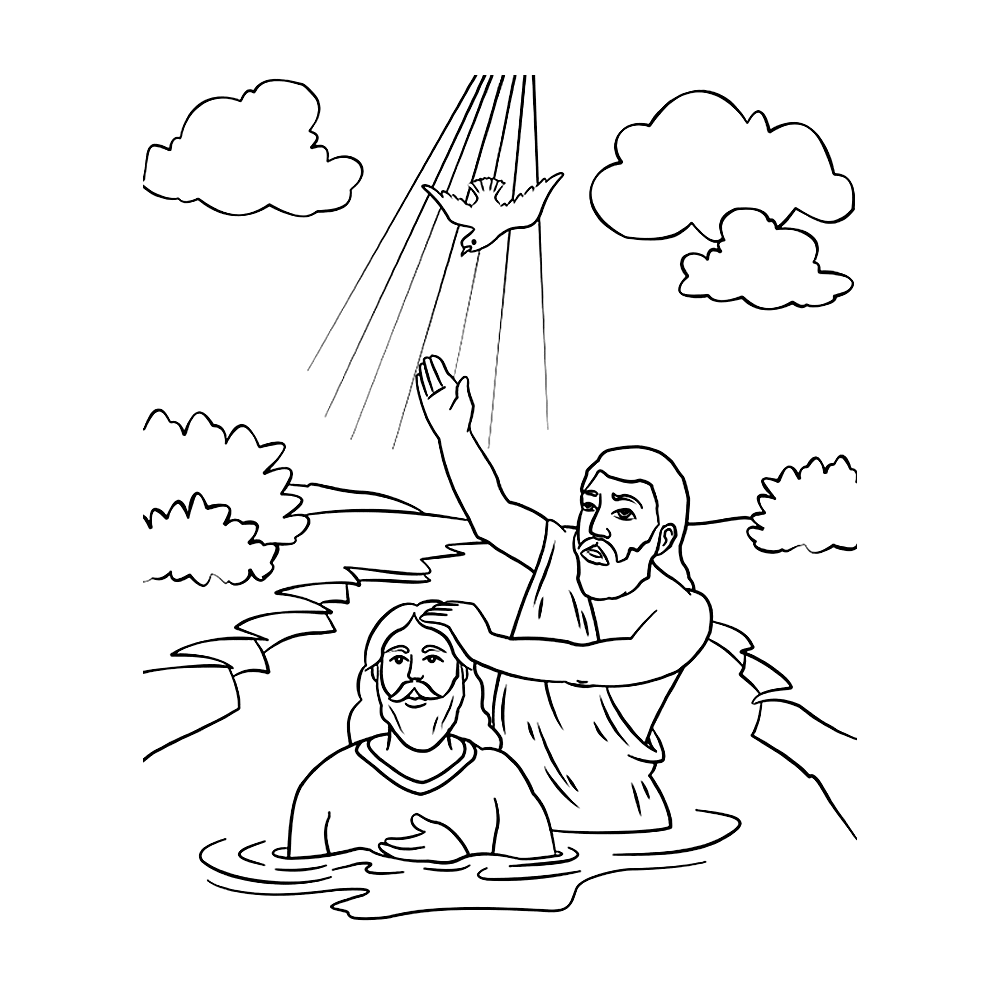 Welkom in de kerkdienst!Ben jij gedoopt toen je nog een baby was?Vraag vandaag eens aan je ouders waarom jij gedoopt bent!L E E R P S A L M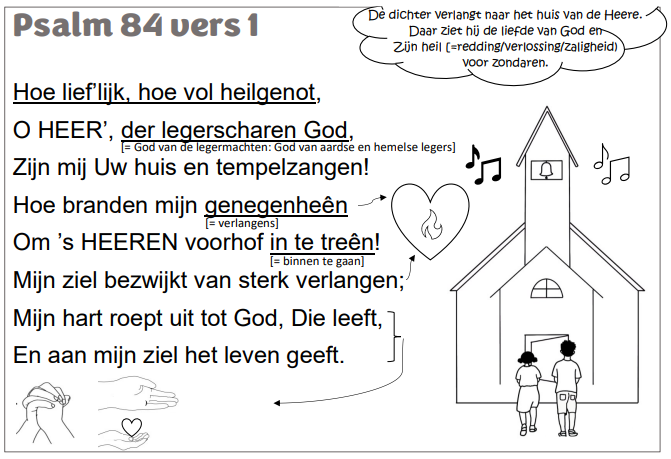 L E E R T E K S TIn het huis van Mijn Vader zijn veel woningen;                                                       als dat niet zo was, zou Ik het u gezegd hebben.                                                         Ik ga heen om een plaats voor u gereed te maken.                                     Johannes 14 : 2………………………………………………………………………………………………………………………………………………………………………………………………………………………………………………………………………………………………………………………………………………………………………………………….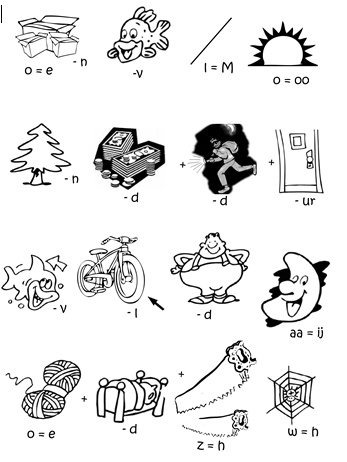 Schrijf de oplossing van de rebus op!“………………………………………………………………………………………………………………………………………………………………………………………..”            Wie heeft dit gezegd?   …………………………………………………….            Over Wie gaat deze tekst? .………………………………………………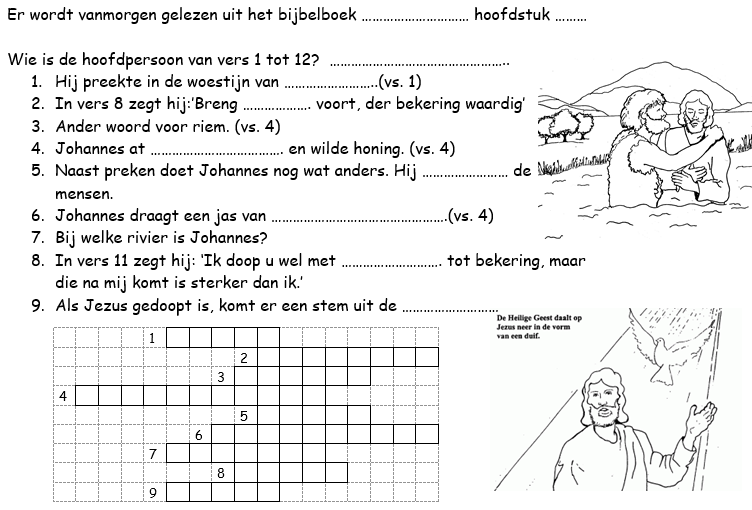 De doop is een sacrament. Ken je nog een sacrament? ……………………..